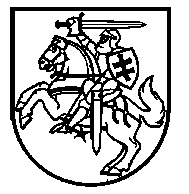 ŠVIETIMO INFORMACINIŲ TECHNOLOGIJŲ CENTRO DIREKTORIUS DĖL ŠVIETIMO INFORMACINIŲ TECHNOLOGIJŲ CENTRO DIREKTORIAUS 2013 M. LAPKRIČIO 26 D. ĮSAKYMO NR. VI-122 ,,DĖL  NEFORMALIOJO VAIKŲ ŠVIETIMO PROGRAMŲ PAGAL PASKIRTĮ KLASIFIKATORIAUS PATVIRTINIMO“ PAKEITIMO 2017 m. lapkričio  3 d. Nr. V1 - 95 VilniusP a k e i č i u Neformaliojo vaikų švietimo programų pagal paskirtį klasifikatoriaus, patvirtinto Švietimo informacinių technologijų centro direktoriaus 2013 m. lapkričio 26 d. įsakymu Nr. VI-122 ,,Dėl Neformaliojo vaikų švietimo programų pagal paskirtį klasifikatoriaus patvirtinimo“, lentelės ,,Klasifikatoriaus duomenys“  3 punktą  ir jį išdėstau taip:,,                                                                                                                                                                                “.Direktorius                                                                                                      Vaino BrazdeikisĮSAKYMAS3.13Edukacinės programos mokinių atostogų metuEducational program during pupils holidays Trumpalaikės neformaliojo vaikų švietimo programos, vykdomos mokinių atostogų metu